DT Year 5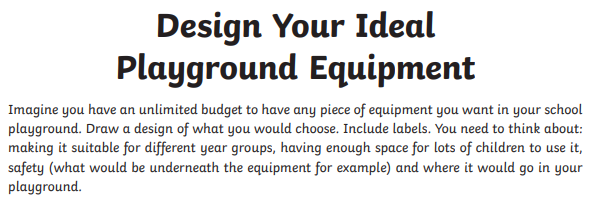 Use the examples below to inspire you!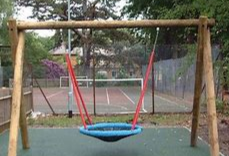 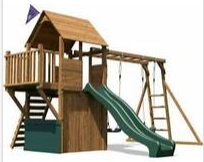 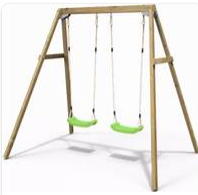 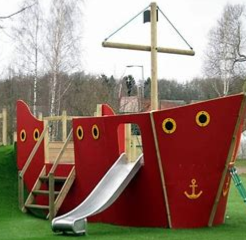 